 St. Michael’s Catholic School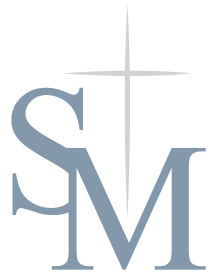                              .....providing values that last a lifetime!November 1, 2021Dear St. Michael’s Catholic School Families,The Third Commandment “Remember to Keep Holy the Sabbath Day” is the focus for November.  We need to foster our relationship with God and the 3rd commandment asks us to do this by attending holy mass on Sunday.  On the Sabbath, know that God wants to refresh you and draw you closer to him. So let this Sunday and every Sunday be a day of true Sabbath rest and family time.  Please talk with your children at home about the meaning of this commandment.  SPIRIT DAYS have changed to Mondays due to scheduling. The first Monday of the month is generally Spirit Day. Students may wear jeans St. Michael’s sweatpants and St. Michaels/Heelan t-shirts. Please check the calendar dates below for Spirit Day dress and other important events.  HOWEVER, November Spirit Day is FRIDAY, November 5.  There are several days in November where there is NO SCHOOL for students.  These days are used by staff for required professional development and parent/teacher conferences.  Please plan daycare accordingly. No school for students November 8th and 29th. Our annual Christmas Fundraiser will begin Friday, November 12 and run until November 30th.  ALL orders and money MUST BE IN BY November 30th in order to get the product ordered.  The orders will be delivered to and picked up from St. Michael’s school gym on Wednesday, December 15.  Thank you for your help in making this fundraiser a success!!!!!St. Michael’s School and Parish website is www.smcsssc.com .  Please check it out often for school and parish news.  Parents are also asked to log in to their Sycamore Education https://app.sycamoreschool.com/index.php?schoolid=   account to track their child’s grades, accounts, lunch menu, calendar of events, pass-a-note, and other up to date information. Although email is the best way to initiate communication with teachers, you can also use the Pass-a-note feature on Sycamore.  There is also an app that can be downloaded to phones.  It is important to communicate with your child’s teacher with any concerns that you may have.  Please keep your child home if they are ill especially if they have any of the following symptoms: fever or chills; cough; shortness of breath; fatigue; muscle or body aches; headache; new loss of taste or smell; sore throat; congestion or runny nose; nausea or vomiting; diarrhea.  These are key symptoms for Covid but also symptoms for RSV, Influenza A, Strep, and many other illnesses.  Students must be diarrhea and fever free WITHOUT MEDICATION for 24 hours before they return to school.  If your child has a cough, we may request that they wear a mask in school.  Covid is spreading rapidly in this area.  We are not requiring masks currently, but we do highly encourage all unvaccinated people to wear a mask in school. HOWEVER, it is vital for students to be in school unless they have a serious illness.  Instruction, discussion, and peer interaction is vital to the academic growth of a student.  Merely completing the homework is not enough.  Please make sure your child is in school unless they have a serious illness, fever, or diarrhea.  I know it is a tough call during this pandemic but use your best judgement.  Thank you.A few reminders: It is very important that students arrive to school by 7:55. This will give them time to unpack their backpack and be in their seat by the 8:00 am bell.  Breakfast is served in the classrooms this year.  Students that arrive late not only start the day behind themselves but set the whole class behind. Uniform Policy: NO shorts or bare legs until April 1.  St. Michael’s t-shirts may only be worn on FRIDAYS or Spirit day. Please send a coat to school EVERY day with your child.   Please try to schedule appointments outside of academic time when possible.  Missing class does affect performance even if they do the assigned work.  Tuition is due the 15th of every month.  It is important to keep up with your monthly payments.  Please let the office know if there is a problem.  We must keep up with financial responsibilities of the school also and your timely tuition payments ensure we do.  Thank you.St. Michael’s is still collecting Hy-Vee receipts.  Please turn in to the office.After school Program is available on school days from 3:15-6:00pm.  The cost is $2 per hour per child.  If a child goes to the After School program without being registered the cost is $3 per hour with an hour minimum.   Students not picked up by 3:25 are sent to the After School Program.St. Michael’s Catholic School Important dates:Mon, Nov 1 - All Saint’s Day All School Mass 7th Grade		Students may dress up as Saints - otherwise UNIFORMS. 		Unity Day Activity - 2:35-3:00  - in the Gym		***No Mass on WednesdayFri, Nov 5 - SPIRIT DAY (because Monday was a Holy Mass day)	****Middle School Christmas gifts due in the Office - run by Student CouncilMon, Nov 8 - No School - Archdiocese of Omaha Professional DevelopmentWed, Nov 10 - All School Mass - 6th GradeFri, Nov. 12 - Christmas Fundraiser beginsWed, Nov 17 - All School Mass - 5th GradeThu, Nov 18 - MID-QUARTERS go homeMon, Nov 22 - Christmas Fundraiser Kick OffWed , Nov 24 - NO SCHOOL - Thanksgiving breakThu , Nov 25 - NO SCHOOL - Happy Thanksgiving Fri , Nov 26 - NO SCHOOL - Thanksgiving breakMon , Nov 29 - No school for students - Teacher EI and MTSSTue, Nov. 30 - Christmas Fundraisers DueWed, Dec 1 - All School Mass - 4th GradeWed, Dec 8- All School Mass - 3rd GradeWed, Dec 15 - All School Mass - 2nd Grade	             Christmas Fundraiser Pick upThu, Dec. 16 - Staff Christmas Party 3:30-6:00Fri, Dec 17 - CHRISTMAS VACATION begins at 3:15Communication is the key to all successful partnerships.  Please let us know of and questions or concerns that you have.  Thank you for being part of Our St. Michael’s family.  May God continue to bless you and your family.Friends in Christ,Mrs. Williams1 de noviembre de 2021 Estimadas familias de la escuela católica St. Michael, El tercer mandamiento “Recuerda santificar el día de reposo” es el tema central de noviembre. Necesitamos fomentar nuestra relación con Dios y el tercer mandamiento nos pide que hagamos esto asistiendo a la santa misa el domingo. En el día de reposo, sepa que Dios quiere refrescarlo y acercarlo más a él. De modo que este domingo y cada domingo sea un día de verdadero descanso sabático y tiempo en familia. Hable con sus hijos en casa sobre el significado de este mandamiento. SPIRIT DAYS ha cambiado a lunes debido a la programación. El primer lunes del mes es generalmente el Día del Espíritu. Los estudiantes pueden usar jeans, pantalones deportivos de St. Michael y camisetas de St. Michaels / Heelan. Consulte las fechas del calendario a continuación para ver la vestimenta del Día del Espíritu y otros eventos importantes. SIN EMBARGO, el Día del Espíritu de noviembre es el VIERNES 5 de noviembre. Hay varios días en noviembre donde NO HAY ESCUELA para los estudiantes. El personal utiliza estos días para el desarrollo profesional requerido y las conferencias de padres y maestros. Por favor, planifique la guardería en consecuencia. No hay clases para estudiantes el 8 y 29 de noviembre. Nuestra recaudación de fondos anual de Navidad comenzará el viernes 12 de noviembre y se extenderá hasta el 30 de noviembre. TODOS los pedidos y el dinero DEBEN LLEGAR ANTES del 30 de noviembre para poder solicitar el producto. Los pedidos se entregarán y recogerán en el gimnasio de la escuela St. Michael el miércoles 15 de diciembre. ¡¡¡¡¡Gracias por su ayuda para que esta recaudación de fondos sea un éxito !!!!! El sitio web de la escuela y parroquia de St. Michael es www.smcsssc.com. Échale un vistazo a menudo para conocer las noticias de la escuela y la parroquia. También se les pide a los padres que inicien sesión en su cuenta de Sycamore Education https://app.sycamoreschool.com/index.php?schoolid= para rastrear las calificaciones, cuentas, menú del almuerzo, calendario de eventos, pasar una nota y otra información actualizada. Aunque el correo electrónico es la mejor manera de iniciar la comunicación con los maestros, también puede usar la función Pass-a-note en Sycamore. También hay una aplicación que se puede descargar a los teléfonos. Es importante comunicarse con el maestro de su hijo sobre cualquier inquietud que pueda tener. Mantenga a su hijo en casa si está enfermo, especialmente si tiene alguno de los siguientes síntomas: fiebre o escalofríos; tos; dificultad para respirar; fatiga; dolores musculares o corporales; dolor de cabeza; nueva pérdida del gusto u olfato; dolor de garganta; congestión o secreción nasal; náuseas o vómitos; Diarrea. Estos son síntomas clave de Covid, pero también síntomas de RSV, Influenza A, Strep y muchas otras enfermedades. Los estudiantes deben estar libres de diarrea y fiebre SIN MEDICAMENTOS durante 24 horas antes de regresar a la escuela. Si su hijo tiene tos, podemos solicitar que use una máscara en la escuela. Covid se está extendiendo rápidamente en esta área. Actualmente no exigimos máscaras, pero recomendamos encarecidamente a todas las personas no vacunadas que usen una máscara en la escuela. SIN EMBARGO, es vital que los estudiantes estén en la escuela a menos que tengan una enfermedad grave. La instrucción, la discusión y la interacción con los compañeros son vitales para el crecimiento académico de un estudiante. Simplemente completar la tarea no es suficiente. Asegúrese de que su hijo esté en la escuela a menos que tenga una enfermedad grave, fiebre o diarrea. Sé que es una decisión difícil durante esta pandemia, pero use su mejor juicio. Gracias.  Algunos recordatorios: Es muy importante que los estudiantes lleguen a la escuela a las 7:55. Esto les dará tiempo para desempacar su mochila y estar en su asiento antes de la campana de las 8:00 am. El desayuno se sirve en las aulas este año. Los estudiantes que llegan tarde no solo comienzan el día detrás de ellos, sino que también retrasan a toda la clase. Política de uniformes: NO se permiten pantalones cortos ni piernas desnudas hasta el 1 de abril. Las camisetas de St. Michael solo se pueden usar los VIERNES o el día del espíritu. Por favor envíe un abrigo a la escuela TODOS los días con su hijo. Intente programar citas fuera del horario académico cuando sea posible. Faltar a clases afecta el rendimiento incluso si hacen el trabajo asignado. La matrícula vence el día 15 de cada mes. Es importante mantenerse al día con sus pagos mensuales. Informe a la oficina si hay algún problema. También debemos mantenernos al día con las responsabilidades financieras de la escuela y sus pagos de matrícula puntuales garantizan que lo hagamos. Gracias. St. Michael's todavía está recolectando recibos de Hy-Vee. Entregue a la oficina. El programa después de la escuela está disponible los días escolares de 3: 15-6: 00pm. El costo es de $ 2 por hora por niño. Si un niño va al programa después de la escuela sin estar registrado, el costo es de $ 3 por hora con un mínimo de una hora. Los estudiantes que no sean recogidos antes de las 3:25 son enviados al programa después de clases. Escuela Católica St. Michael's Fechas importantes: Lunes, 1 de noviembre - Día de Todos los Santos Misa en toda la escuela 7mo grado Los estudiantes pueden disfrazarse de santos - de lo contrario, UNIFORMES. Actividad del día de la unidad - 2: 35-3: 00 - en el gimnasio *** No hay misa el miércoles Viernes, 5 de noviembre - DÍA DEL ESPÍRITU (porque el lunes era el día de la Santa Misa) **** Los obsequios de Navidad de la escuela secundaria deben entregarse en la oficina, administrados por el Consejo Estudiantil Lunes, 8 de noviembre - No hay clases - ArquidiócesisMiércoles, 10 de noviembre - Misa en toda la escuela - 6to grado Viernes 12 de noviembre: comienza la recaudación de fondos de NavidadMié, 17 de noviembre - Misa en toda la escuela - 5to gradoJueves, 18 de noviembre - MITADES VUELTA A CASALunes, 22 de noviembre - Comienzo de la recaudación de fondos de NavidadMiércoles, 24 de noviembre - NO HAY CLASES - Vacaciones de Acción de Gracias Jueves, 25 de noviembre - NO HAY CLASES - Feliz Día de Acción de Gracias Viernes, 26 de noviembre - NO HAY CLASES - Vacaciones de Acción de Gracias Lunes, 29 de noviembre - No hay clases para estudiantes - Maestro EI y MTSS Martes 30 de noviembre - Fecha límite para la recaudación de fondos de Navidad Miércoles 1 de diciembre - Misa en toda la escuela - 4to grado Miércoles 8 de diciembre - Misa en toda la escuela - 3er grado Miércoles 15 de diciembre - Misa en toda la escuela - 2do grado Recogida de la recaudación de fondos de Navidad Jueves 16 de diciembre - Fiesta de Navidad del personal 3: 30-6: 00Viernes 17 de diciembre - LAS VACACIONES DE NAVIDAD comienzan a las 3:15La comunicación es la clave para todas las asociaciones exitosas. Háganos saber las preguntas o inquietudes que tenga. Gracias por ser parte de la familia de Our St. Michael. Que Dios continúe bendiciéndote a ti y a tu familia. Amigos en Cristo, Sra. Williams